Weekly Calendar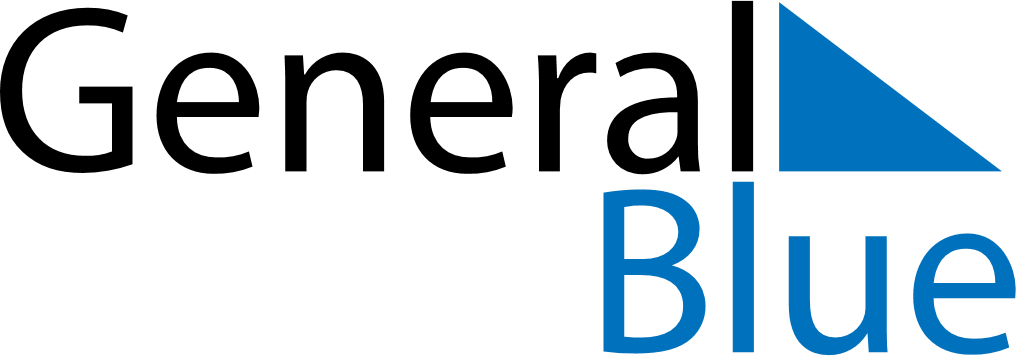 July 20, 2025 - July 26, 2025Weekly CalendarJuly 20, 2025 - July 26, 2025SundayJul 20MondayJul 21TuesdayJul 22WednesdayJul 23ThursdayJul 24FridayJul 25SaturdayJul 26MY NOTES